Национальный центр тестированияИНСТРУКЦИЯ ПОЛЬЗОВАТЕЛЯ ПРОГРАММЫ «РЕГИСТРАЦИЯ КОМПЬЮТЕРА для ПРОБНОго ОНЛАЙН ТЕСТИРОВАНИя ВОУД СО»(Регистрация компьютера для пробного онлайн тестирования для внешней оценки учебных достижений в среднем образовании)г. Астана - 2018 г.Руководство пользователя программы «Регистрация компьютера для пробного онлайн тестирования ВОУД СО»Начало работыДля того чтобы начать работу пользователю необходимо пройти по ссылке https://prob-voudso.testcenter.kz/monitoringПосле перехода по ссылке, перед пользователем откроется страница авторизации (рисунок 1). Пользователей данного веб-приложения можно разделить на две категории:1) Работник ППЕНТ – просмотр логинов и паролей всех школ, закрепленных за данным ППЕНТ;2) Работник школы – подтверждение регистрации компьютера;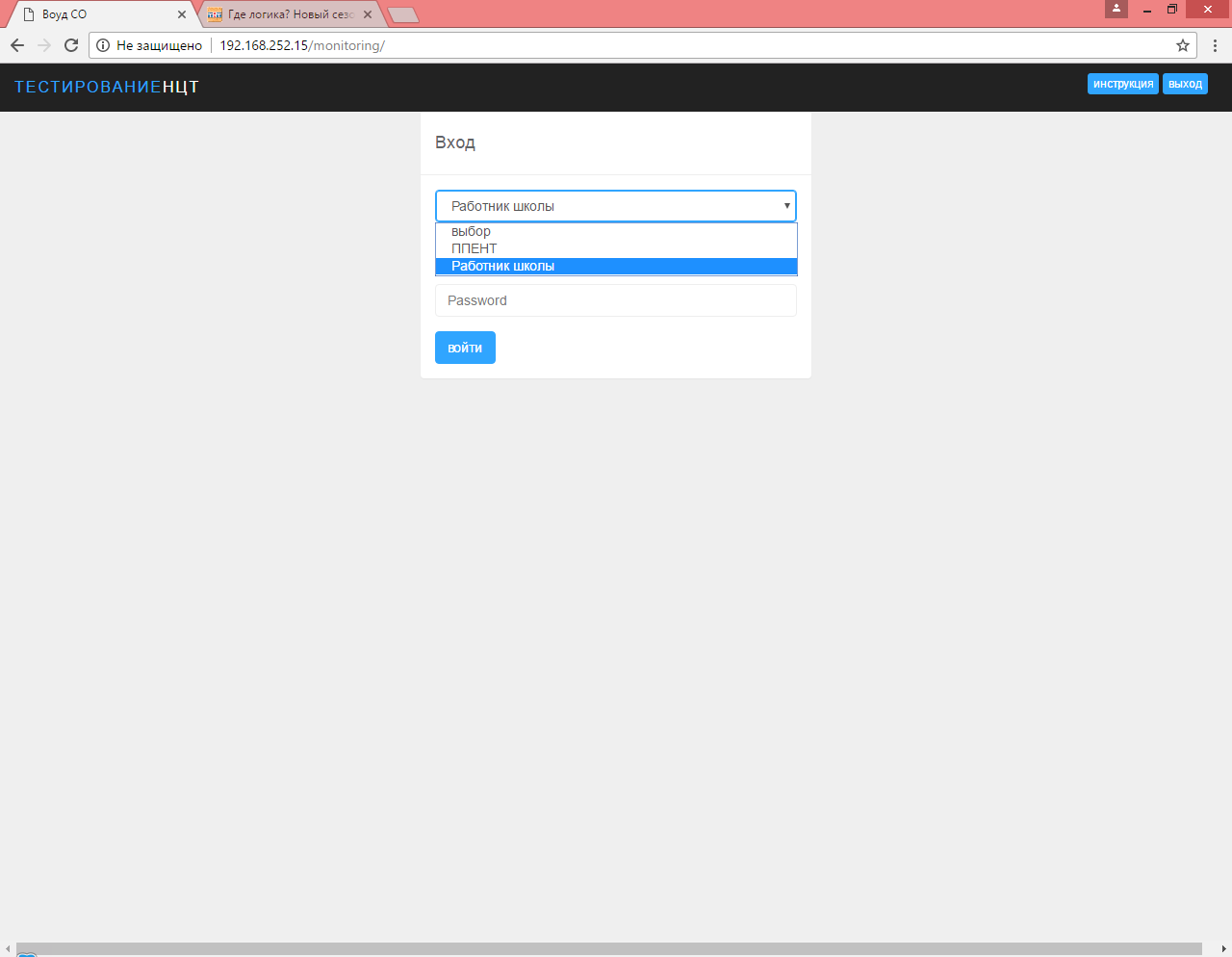 Рисунок 1 – Главная страница авторизации.Работник ППЕНТЛогин (поле ID) и пароль (Поле Password) для авторизации работник ППЕНТ получает по электронной почте от НЦТ.Действия работника ППЕНТ:Выбрать роль - ППЕНТ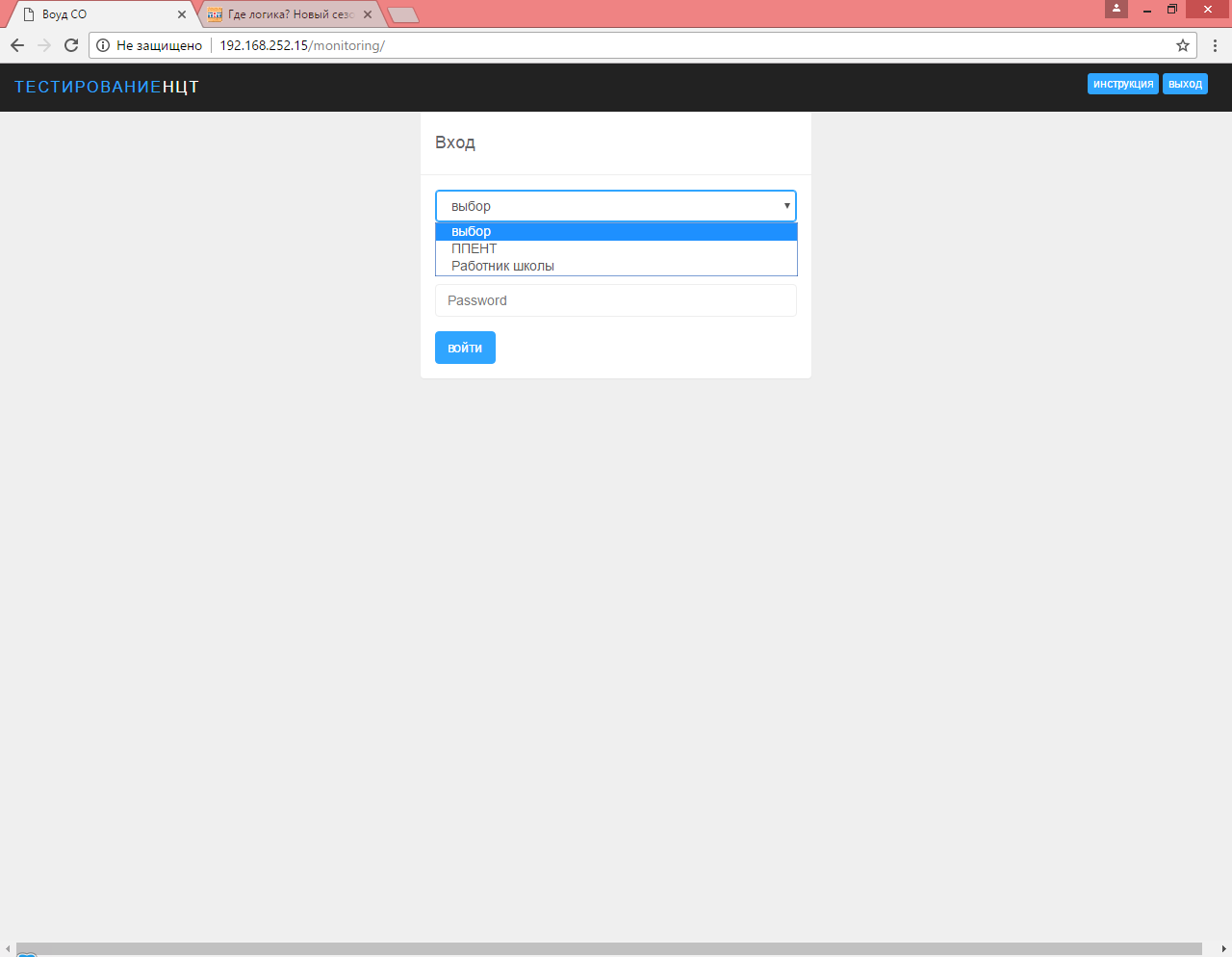 Рисунок 2Ввести логин (ID)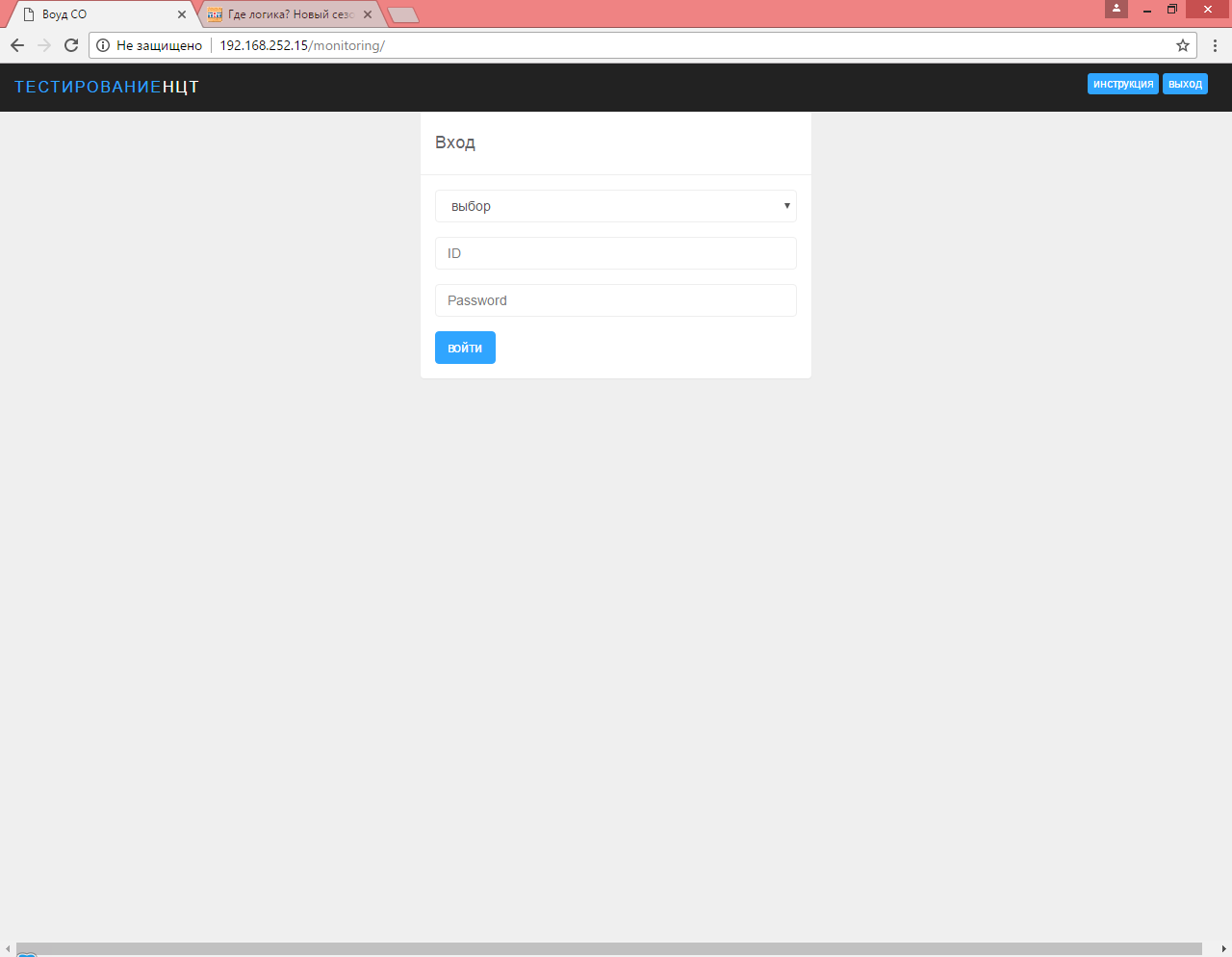 Рисунок 3Ввести пароль (Password)Рисунок 4Передать логины и пароли по школам.После авторизации перед работником ППЕНТ открывается страница со списком всех школ, закрепленных за данным ППЕНТ (рисунок 5).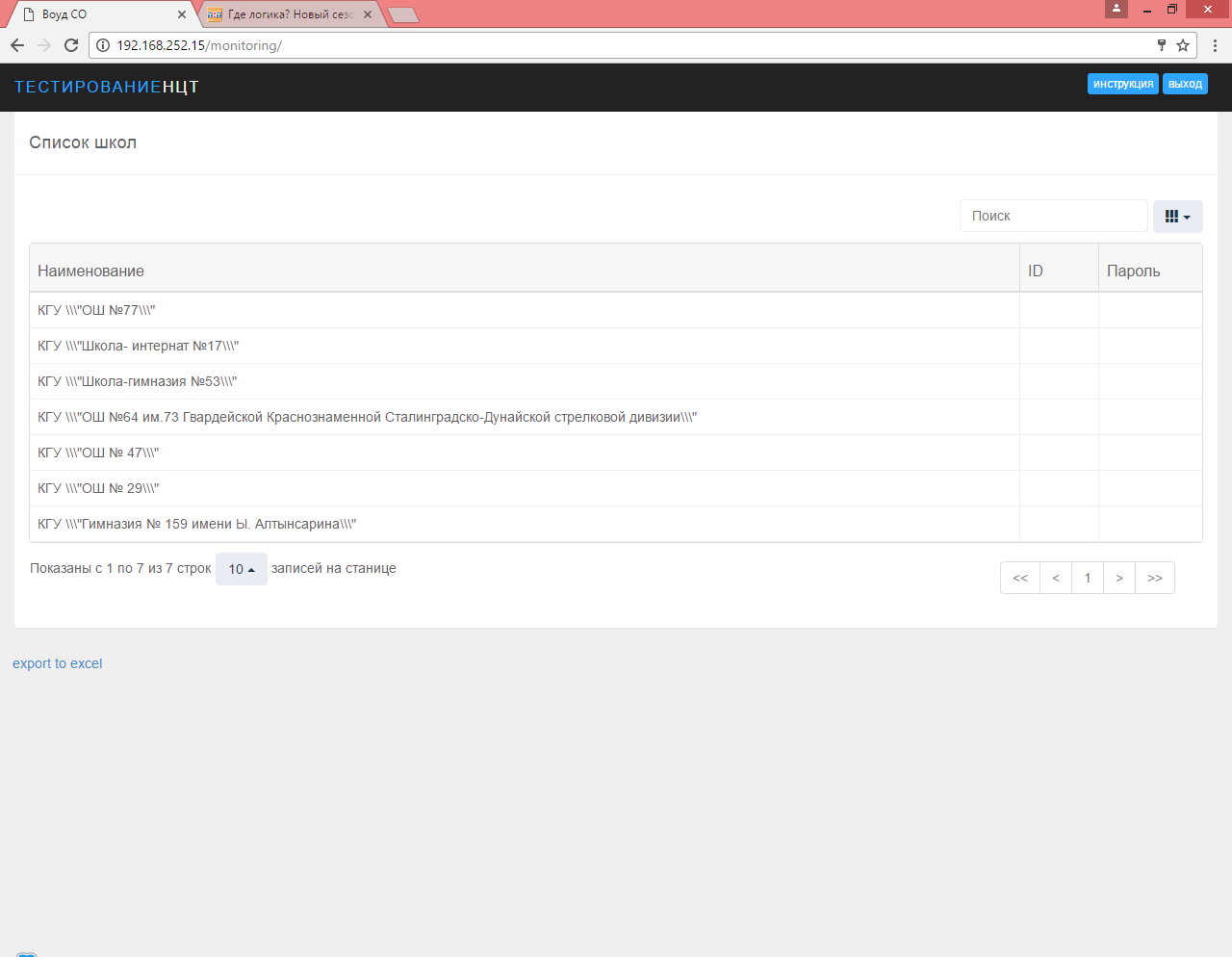 Рисунок 5 – Рабочая страница работника ППЕНТ.Список школ представлен в виде таблице, где в столбцах «ID» и «Пароль» - указаны все логины и пароли для авторизации работников школ. Над таблицей доступно поле для осуществления поиска определенной школы по ее названию. Рядом с полем поиска располагается кнопка для включения/отключения столбцов рабочей таблицы. Под таблицей доступны:1) поле для выбора количества отображаемых записей в таблице на одной странице;2) панель для навигации по страницам таблицы.Под таблицей доступна кнопка «export to excel» - для выгрузки данных таблицы в документ Excel.В правом верхнем углу располагается кнопка «Инструкция» и кнопка «Выход», при нажатии на которую осуществляется выход из учетной записи. Работник школыДля того чтобы начать работу пользователю необходимо пройти по ссылке https://prob-voudso.testcenter.kz/monitoringПроцесс авторизации одновременно является процессом регистрации.Работник школы регистрирует ВСЕ компьютеры, на которых ученики будут проходить пробное онлайн-тестирование ВОУД СО.Каждый из компьютеров регистрируется одной и той же парой «Логин + пароль», которую работник школы получает от работника ППЕНТ.Действия работника школы:Выбрать роль – работник школыРисунок 6Ввести логин (ID), полученный от работника ППЕНТ.Рисунок 7Ввести пароль (Password), полученный от работника ППЕНТ.Рисунок 8Нажать на кнопку «Войти».После авторизации перед работником школы открывается страница с текстом «Компьютер зарегистрирован» (рисунок 9). Регистрация закончена!Нажать на кнопку «Выход».Пользователь переходит к следующему компьютеру и повторяет действия 1-7.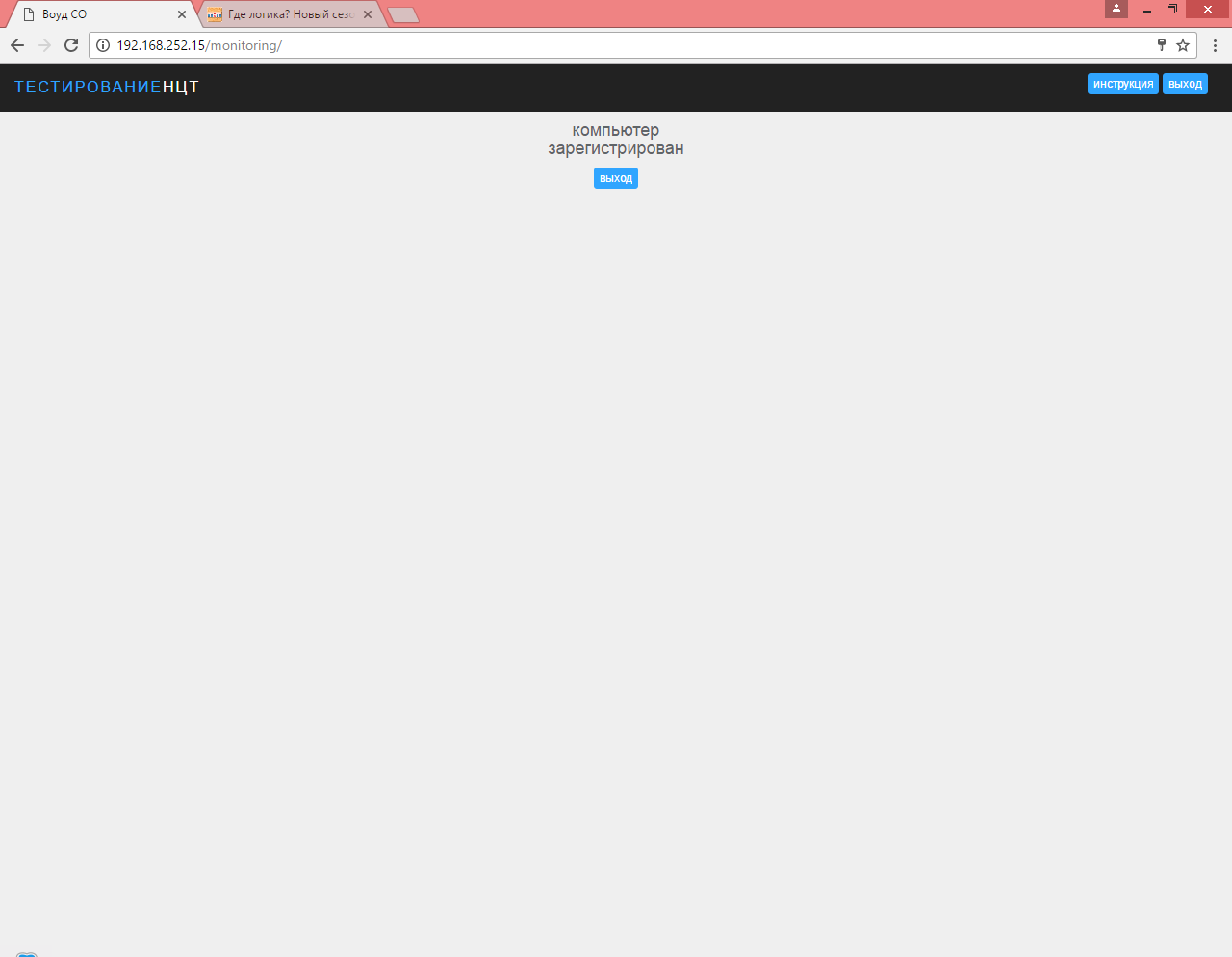 Рисунок 9 – Регистрация компьютера закончена.Примечание: Школьники не участвуют  в мониторинге, проверяем   только Интернет. 